Workshop on membrane processes for CO2 capturePlease fill in this document and send the file to MEMBERWorkshop2019@tecnalia.comThe workshop will be held on January 15th, 2020, in Eindhoven University of TechnologyThe workshop is free of charge; travel and accommodation at own expense.After the registration, a confirmation e-mail will be sent in few days.You can contact the previous e-mail if you have any further question.Registration:Your information will only be used for this registration.Please fill in the fields hereafter. All fields are required.Venue:The Conference will take place in Eindhoven University of Technology: Auditorium Building, room 4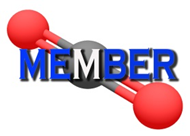 Title:First Name:Family name:Job Title:Organisation:Address:City:Post Code:Country:Phone:E-mail:Poster Title / Authors / OrganisationFill in “NO” if you do not present a poster